悦见公园里项目看房交通指引和注意事项看房现场停车位有限，客户可打车或使用公共交通出行。请客户认真仔细阅读以下事项：一、样板房看房交通客户可选择以下任意一种形式前往项目现场参观样板房——悦见公园里。地址：深圳市光明区悦见公园里营销中心，由现场服务专员引领参观实体样板房。定位地址：悦见公园里营销中心。1、乘坐地铁看房路线地铁：您的位置——地铁6号线公明广场站（A出口）——悦见公园里营销中心——由现场服务专员引领前往悦见公园里项目人才住房样板间。2、乘坐公交看房路线（请密切留意最新公共交通信息）公交1:您的位置——光明第二中学公交站（325路、 E15路、M217路、M218路、M234路、 M238路、M256路、M284路、 M337路、M529路），向东步行约200米，前往悦见公园里营销中心——由现场服务专员引领前往悦见公园里项目人才住房样板间。3、自驾车看房路线（自驾车可停放在悦见公园里营销中心，由于现场停车位数量有限，建议打车或公共交通出行）导航搜索“悦见公园里营销中心”，由现场物业人员指引停车——由现场服务专员引领参观实体样板房。二、项目区位图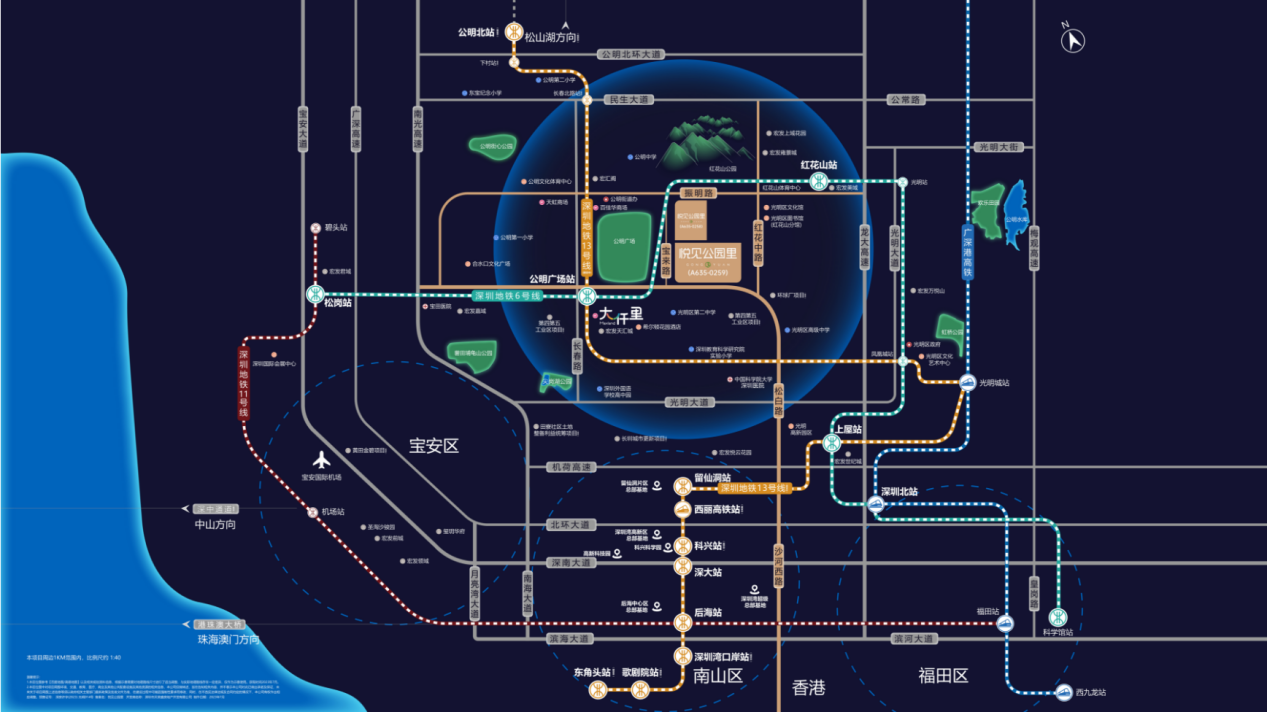 注：（本区位示意图仅为方便观看，对交通道路的比例、尺寸、位置进行了调整设置，与实际道路距离、位置有区别；本区位图所标示的交通线路、教育设施、市政公建、生态景观等旨在提供参考，不排除因政府规划、政府规定及开发商未能控制的原因发生变化，不代表开发商对此作出要约或承诺。区域图制作时间为2023年7月。）三、注意事项（一）考虑到看房及开盘现场接待能力有限，为了营造顺畅、良好的看房及开盘环境，请每个看房家庭最多安排2人至现场。（二）为了保证客户家庭人身安全，请遵循现场工作人员统一安排，不要在看房及开盘现场随意走动，以免发生意外。（三）看房及开盘现场停车位供应有限，请客户尽量公交出行。如有任何疑问，欢迎来电咨询：（0755）-27779666。深圳市天荣盛房地产开发有限公司2024年02月26日